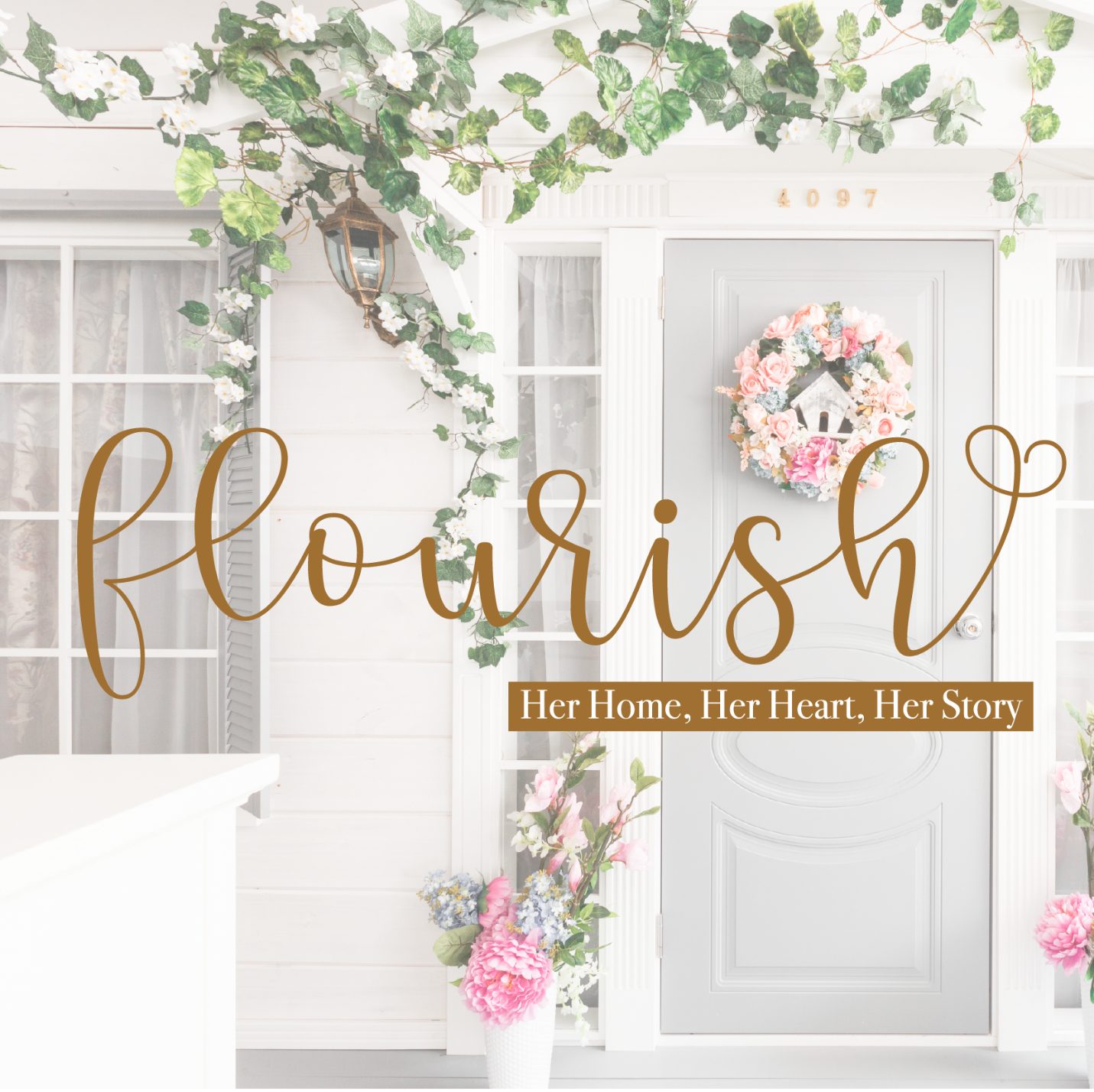 Flourish Group GuidelinesCenter your group around God’s Word- use ScriptureMake monthly gatherings with your Flourish group a priority Keep conversations confidentialStrive for daily, personal time with the Lord- Challenge: 20 minutes a day for the rest of your lifeComplete expected materialBe real, authentic and intentional Use GABC staff as a resource as neededGraceworks: 909-533-1817Women’s Ministry: 903-525-3231For concerns, questions or help contact Taylor Balloutaylorb@mail.gabc.org